Direction des services départementaux de Éducation nationale de la Marne 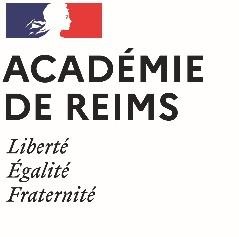 Demande de pré inscription en CHAM CHAD collège 5e 4e 3e Rentrée scolaire 2023/2024Nom et prénom de l’élève :   Type de demande :  ⃝   CHAM  ⃝   CHAM à dominante Vocale  ⃝   CHAD  Demande d’inscription en :  ⃝   5eme  ⃝   4eme  ⃝   3eme   Avis de l'enseignant du collège en charge de l’enseignement musical en 2022/2023 : Nom : Mme - M   Avis de l’enseignant (rayer les mentions inutiles)   Favorable – Défavorable – Reservé Commentaires de l’enseignant : Date: ____ / ____ / ________ Signatures et cachet  Ce document est à imprimer, à faire renseigner et à joindre au dossier de pré inscription. 